Little Hands at Work and Play Daily Schedules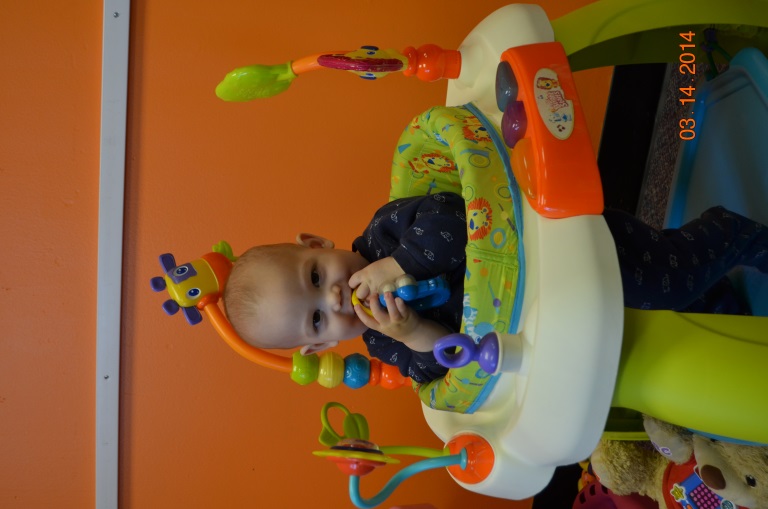 Infant Schedule6:00-7:30 Arrival/ Free Play7:30-8:30 Breakfast8:00-9:00 Diapers/ Exercises/ Art9:00-10:00 Nap10:00-10:30 Diapers10:30-11:00 Tummy Time11:00-11:30 Lunch11:30-12:00 Fine Motor12:00- 12:30 Music/ Diapers12:30-1:00 Story Time1:00-3:00 Nap3:00-3:30 Diapers3:30-4:00 Snack4:00-4:30 Large Motor4:30-5:00 Group Activities5:00-5:30 Diapers/ Free Play5:30-6:00 Departure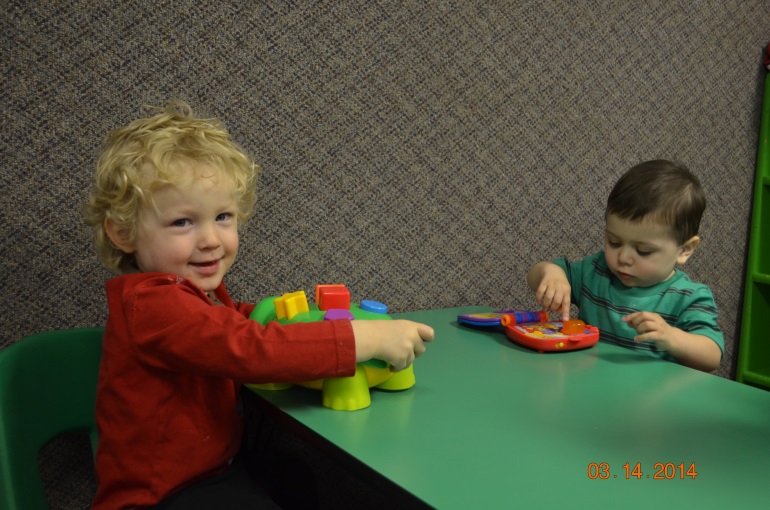 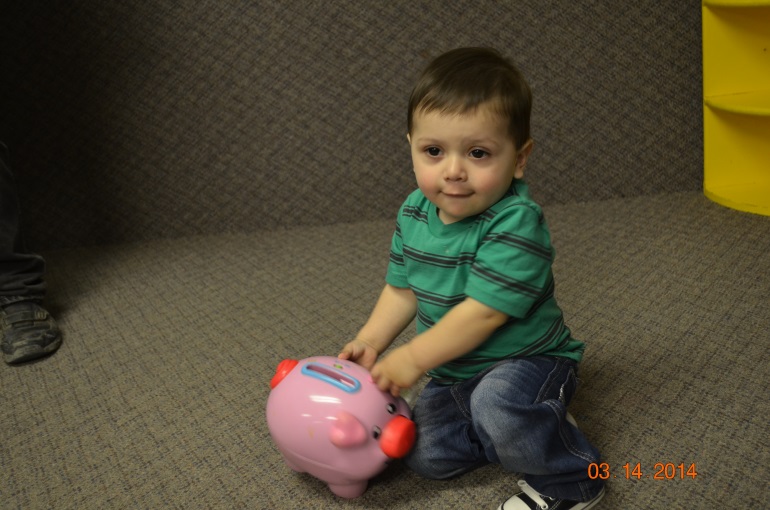 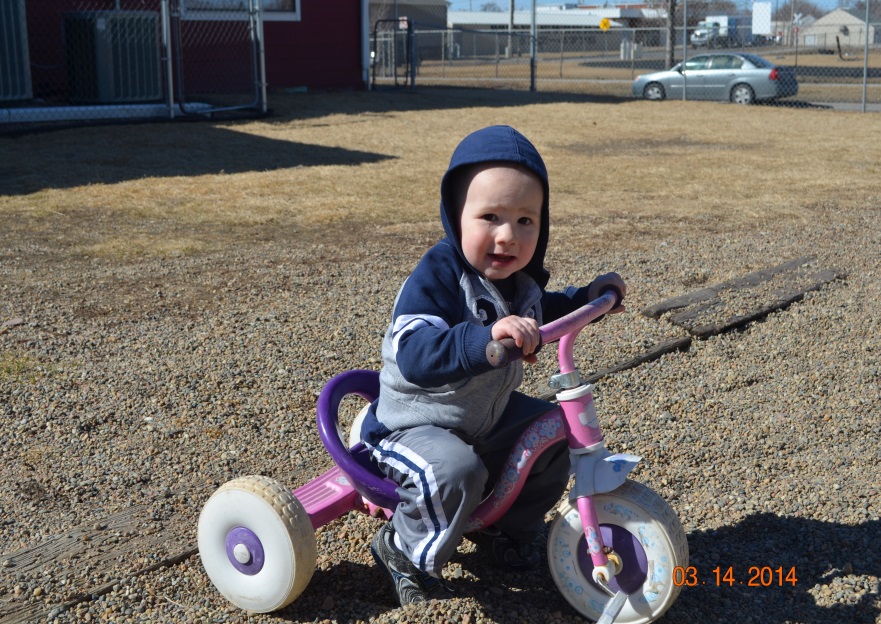 Toddler Schedule6:00-7:30 Arrival7:30-8:30 Breakfast8:00-9:00 Diapers/ Potty Time/ Puzzle Time/ Books9:00-9:20 Circle Time9:20-10:00 Art and Center Time10:00-10:15Diapers/ Potty Time10:15-10:45 Math/ Science/ Cooking10:45-11:00 Story Time/ Flashcards11:00-11:30 Lunch11:30-12:00 Music Time12:00-12:45 Diapers/ Potty Time/ Outside/ Large Motor12:45-2:45 Nap2:45-3:00 Diapers/ Potty Time3:00-3:30 Snack3:30-4:15 Centers/ Art4:15-4:30 Diapers/ Potty Time4:30-5:15 Large Motor/ Exercise/ Outside Time5:15-5:30 Group Activity/ Book Time5:30 -5:45 Take Home Snack5:45-6:00 DeparturePreschool Schedule6:00-8:30 Arrival/ Breakfast/ Free Play8:30-9:00 Book/ Puzzles/ Bathrooms9:00-9:30 Circle Time: Pledge, Calendar, Weather, Story, Explain Art & Areas9:30-10:30 Centers/ Art10:30-11:00 Math or Science or Cooking (Tuesday & Thursday)/ Bathrooms11:00-11:30 Circle Time: Letter of the Week/ Music11:30-12:00 Outside Time/ Large Motor12:00-12:30 Lunch12:30-1:00 Story Time/ Bathrooms1:00-3:00 Rest Time3:00-3:30 Circle Time/ Bathroom3:30-4:00 Snack4:00-5:00 Outside Time (Weather Permitting)/ Large Motor/ Areas/ Art5:00-5:30 Centers/ Bathroom5:30-5:45 Take Home Snack5:45-6:00 Quiet Time/ Departure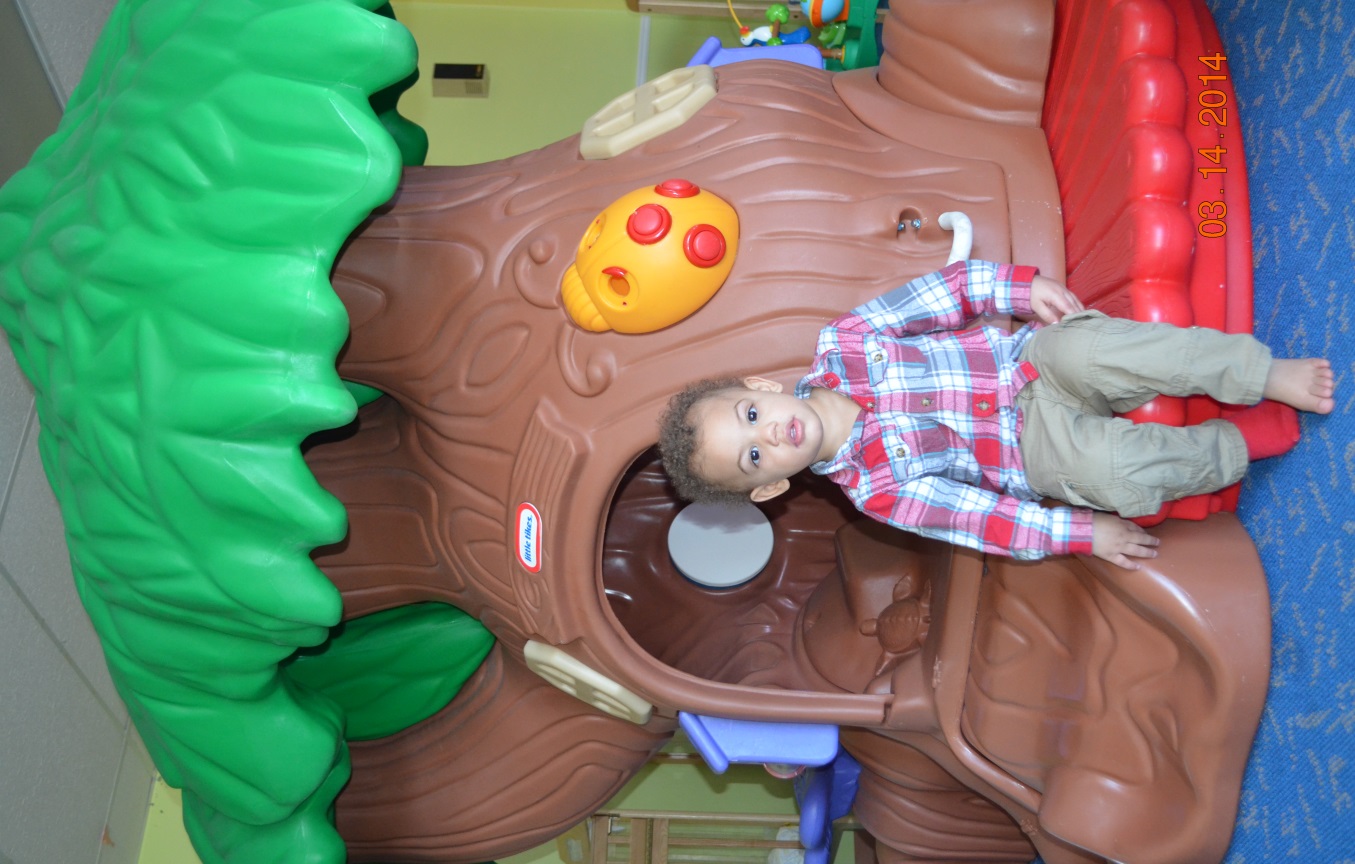 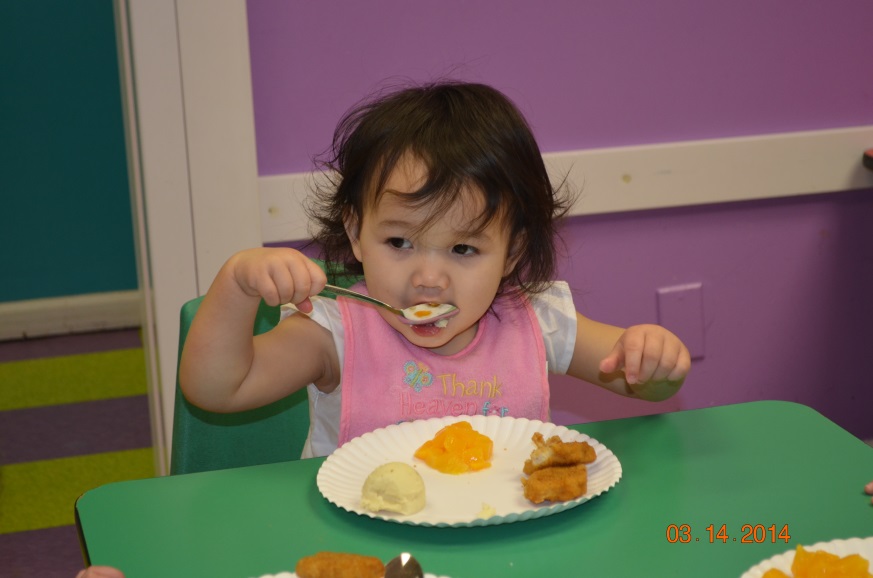 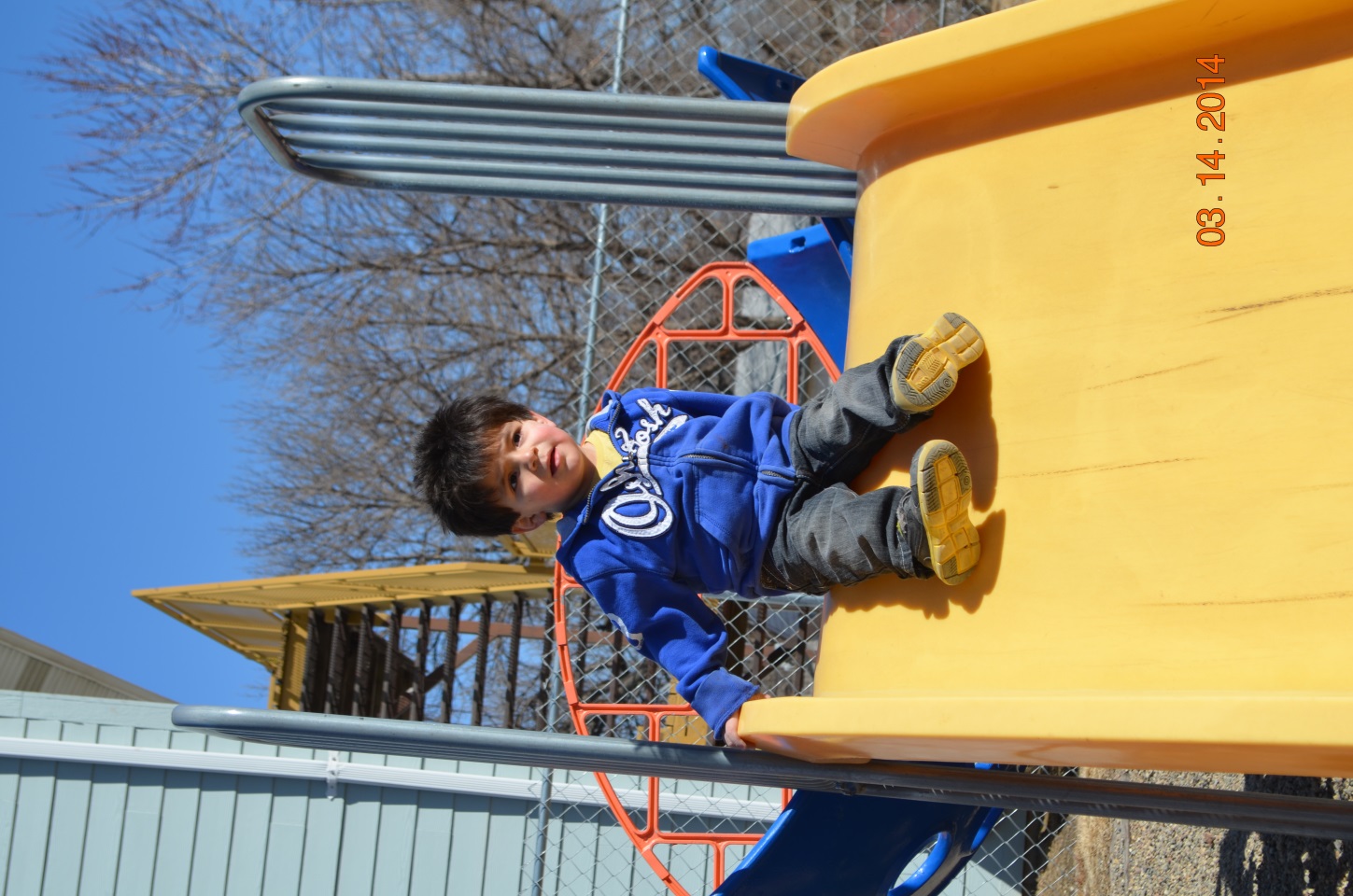 School Age Schedule: (Days off during the school year/at the center all day)6:00 am – 7:30 am: Arrival/Free Play7:30 am – 8:30 am: Breakfast8:30 am – 9:00 am: Books and Puzzles9:00 am – 9:30 am: Circle Time9:30 am – 10:00 am: Stretch and Move/Music/Dance/Interactive Story10:30 am – 11:00 am: Science/Cooking/Math11:00 am – 11:30 am: Center Play11:30 am – 12:00 pm: Group Art activity12:00 pm – 12:30 pm: Lunch12:30 pm – 1:00 pm: Outside play/ Outside Group Games1:00 pm – 1:30 pm: Continue outside Play if it’s nice out/Large Group Activity inside1:30 pm – 2:00 pm: Journal2:00 pm – 3:00 pm: Art/Quiet Center Play/Board Games3:30 pm – 4:00 pm: Snack with Pre-K4:00 pm – 4:30 pm: Afternoon Activity with theme4:30 pm – 5:00 pm: Outside Time/ Large Group Activity5:00 pm – 6:00 pm: Closing/Free Play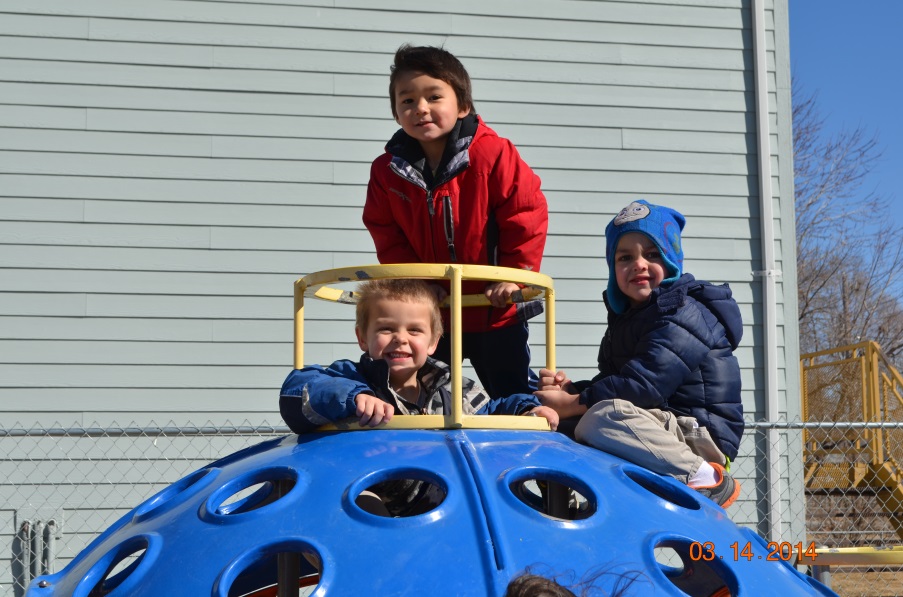 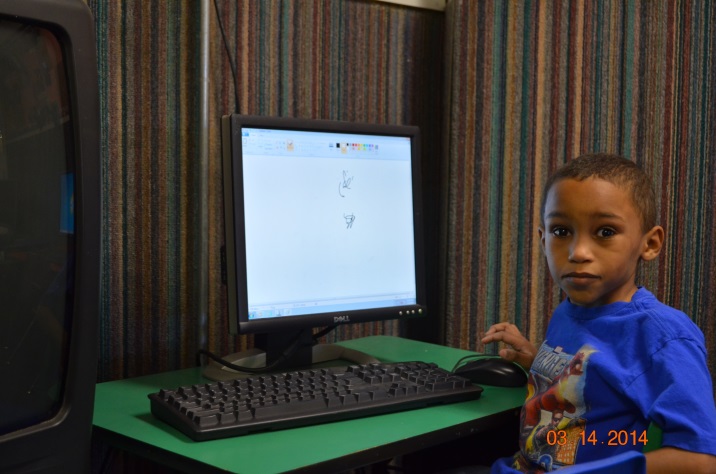 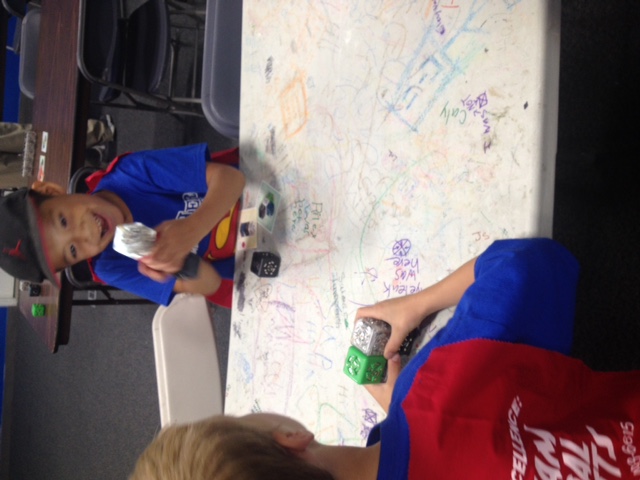 School Age Schedule w/  Morning Field Trip6:00 am – 7:30 am: Arrival/Free Play7:30 am – 8:00 am: Breakfast8:00 am – 8:30 am: Bathroom/Sun Screen/Fill Water Bottles8:30 am – 12:00 pm: Field Trip12:00 pm – 12:30 pm: Lunch12:30 pm – 1:00 pm: Outside play/ Outside Group Games1:00 pm – 1:30 pm: Continue outside Play if it’s nice out/Large Group Activity inside1:30 pm – 2:00 pm: Journal2:00 pm – 3:00 pm: Art/Science/Cooking/Quiet Center Play/Board Games3:30 pm – 4:00 pm: Snack with Pre-K4:00 pm – 4:30 pm: Afternoon Activity with theme4:30 pm – 5:00 pm: Outside Time/ Large Group Activity5:00 pm – 6:00 pm: Closing/Free Play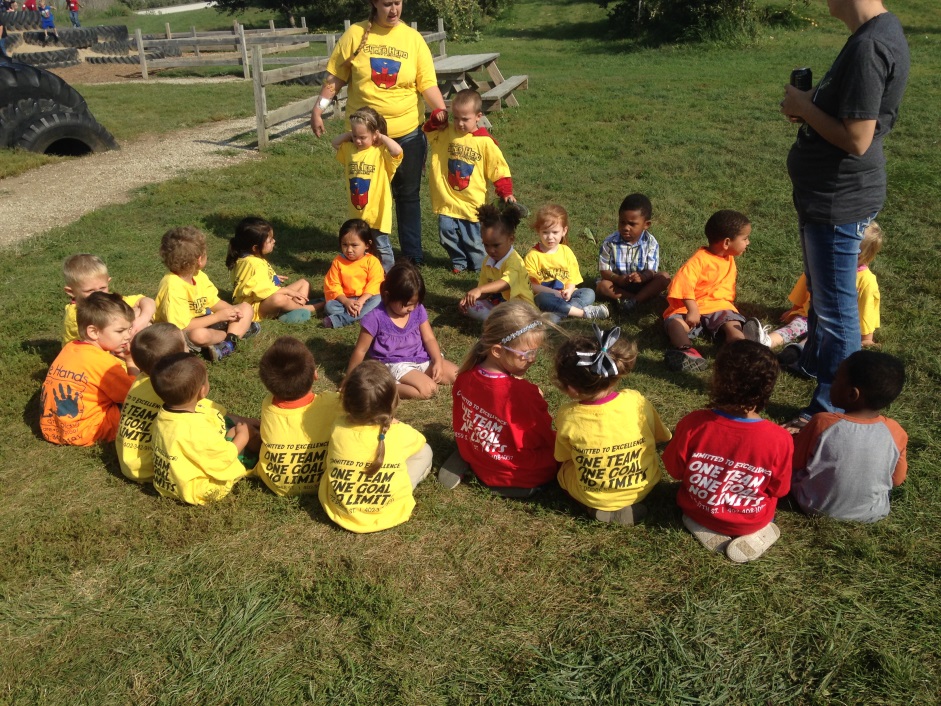 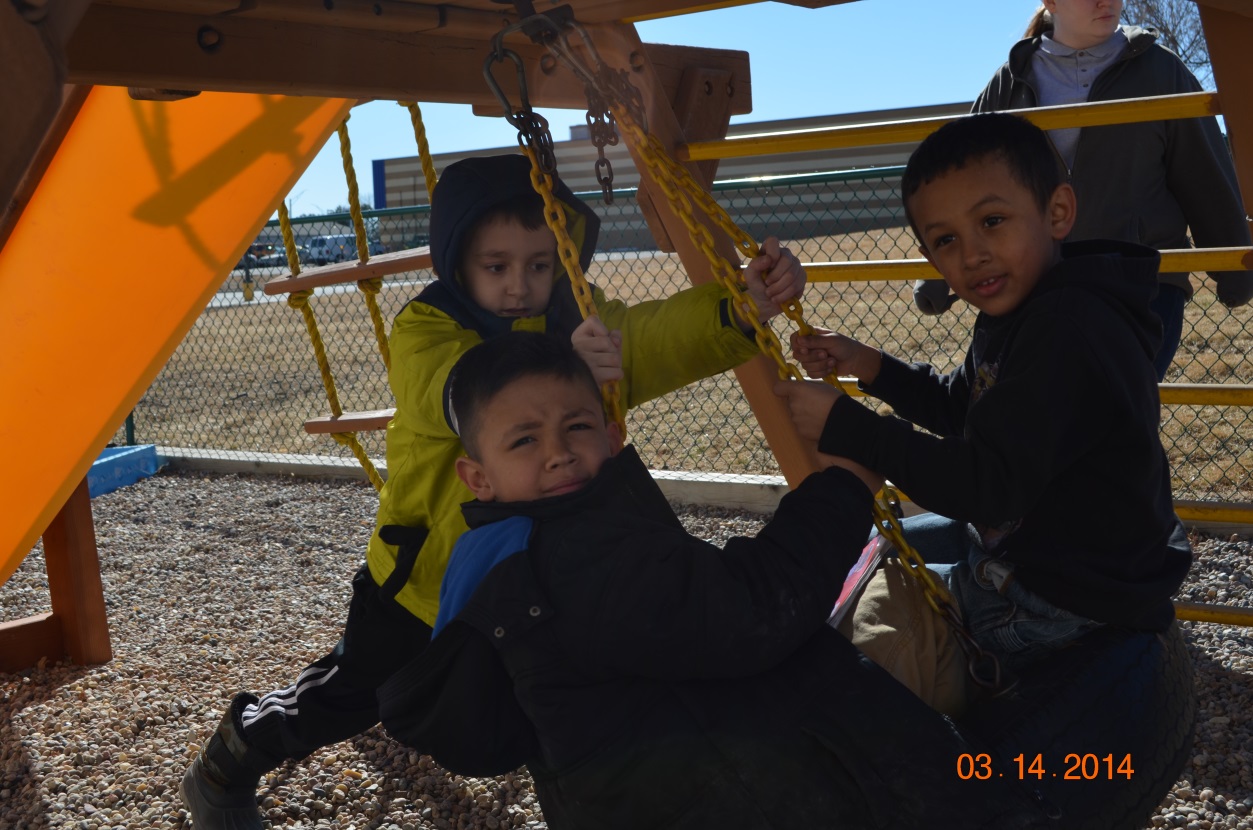 School Age Schedule w/  Afternoon Field Trip6:00 am – 7:30 am: Arrival/Free Play7:30 am – 8:00 am: Breakfast8:30 am – 9:00 am: Books and Puzzles9:00 am – 9:30 am: Circle Time9:30 am – 10:00 am: Stretch and Move/Music/Dance10:30 am – 11:00 am: Science/Cooking/Math11:00 am – 11:30 am: Center Play11:30 am – 12:00 pm: Group Art activity/Sun Screen/Bathrooms/Fill Water Bottles12:00 pm – 12:30 pm: Lunch12:30 pm – 3:00 pm: Field Trip3:30 pm – 4:00 pm: Snack with Pre-K4:00 pm – 4:30 pm: Afternoon Activity with theme4:30 pm – 5:00 pm: Outside Time/ Large Group Activity5:00 pm – 6:00 pm: Closing/Free Play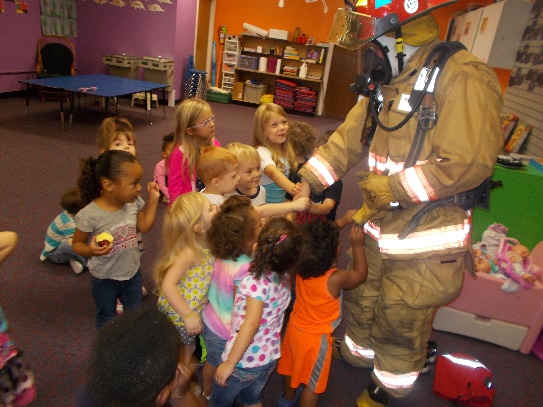 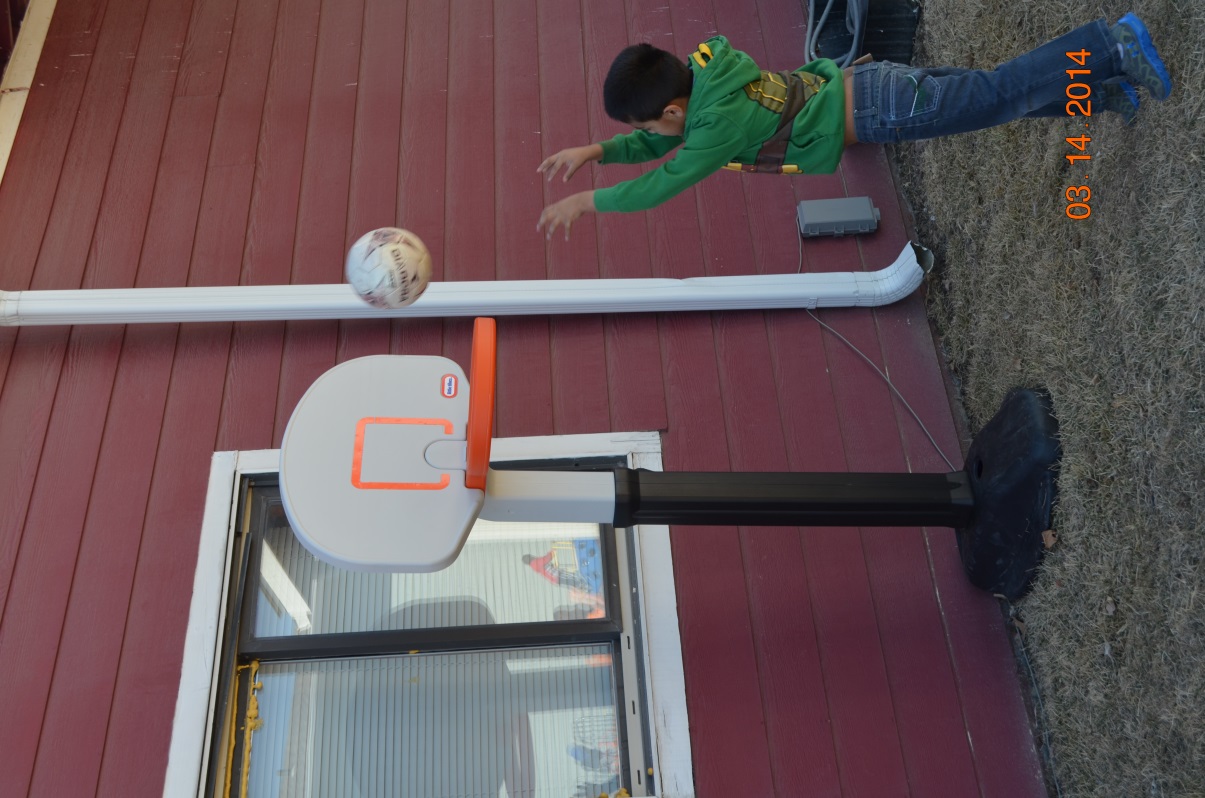 Thank you for your interest in Little Hands at Work and Play.  We look forward to the opportunity to serve your childcare needs.